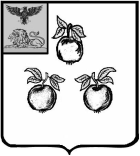 БЕЛГОРОДСКАЯ ОБЛАСТЬАДМИНИСТРАЦИЯ МУНИЦИПАЛЬНОГО РАЙОНА«КОРОЧАНСКИЙ РАЙОН» ПОСТАНОВЛЕНИЕКорочаО внесении изменений в постановлениеадминистрации муниципального района«Корочанский район» от 8 мая 2020 года№ 238В соответствии с Указом Президента Российской Федерации от 11 мая 2020 года № 316 «Об определении порядка продления действия мер 
по обеспечению санитарно-эпидемиологического благополучия населения 
в субъектах Российской Федерации в связи с распространением новой коронавирусной инфекции (СОVID-19)» администрация муниципального района «Корочанский район»  п о с т а н о в л я е т:Внести следующие изменения в постановление администрации муниципального района «Корочанский район» от 8 мая 2020 года № 238 
«О мерах по предупреждению распространения новой коронавирусной инфекции (СОVID-19) на территории Корочанского района»: 	- второй абзац подпункта 2.1 пункта 2 постановления после слов «развлекательных мероприятий» дополнить словами «(за исключением проведения избирательными объединениями съездов (конференций, собраний) по выдвижению кандидатов (списков кандидатов) в депутаты);»;	- пятый абзац подпункта 2.1 пункта 2 постановления изложить в следующей редакции:	« - деятельность кальянных, букмекерских контор, тотализаторов и их пунктов приема ставок, предприятий сферы услуг (фитнес-центры, иные объекты, в которых оказываются подобные услуги, предусматривающие физическое присутствие гражданина);»;	- подпункт 2.2 пункта 2 постановления исключить;	- четвертый абзац подпункта 2.3 пункта 2 постановления исключить;	- второй абзац подпункта 2.7 пункта 2 постановления изложить в следующей редакции:	«Индивидуальные занятия физической культурой и спортом, в том числе спортивная подготовка на открытом воздухе, открытых уличных плоскостных спортивных площадках, беговых и велосипедных дорожках, общедоступных спортивных стадионах, иных открытых спортивных сооружениях, осуществляются при условии соблюдения социальной дистанции между занимающимися не менее 5 метров.».Глава администрацииКорочанского района                                                                      Н.В. Нестеров«11»июня2020г.№329